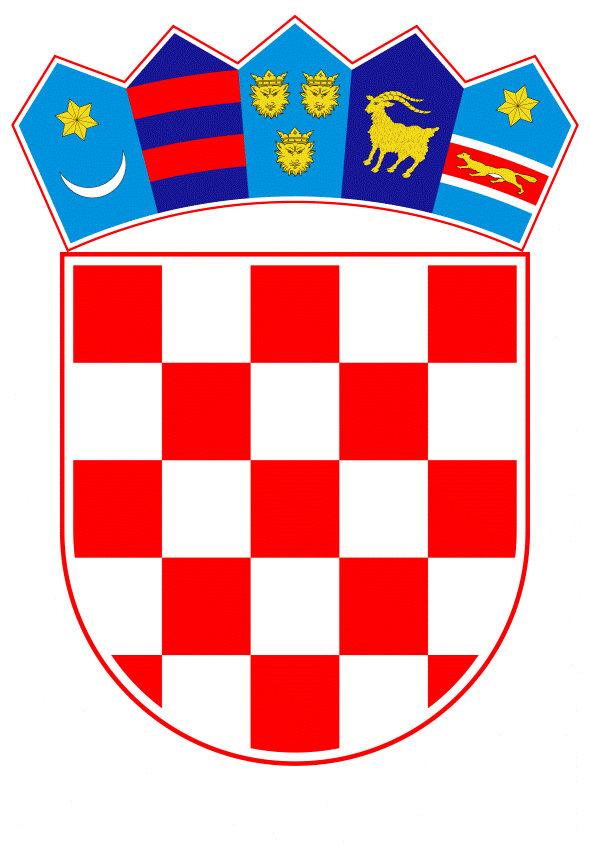 VLADA REPUBLIKE HRVATSKEZagreb, 10. svibnja 2019.______________________________________________________________________________________________________________________________________________________________________________________________________________________________PRIJEDLOG	Na temelju članka 13. stavka 2. Zakona o željeznici („Narodne novine“, br. 94/13., 148/13. i 73/17.), a u vezi s člankom 86. stavkom 2. Zakona o željeznici („Narodne novine“, br. 32/19), Vlada Republike Hrvatske je na sjednici održanoj __________ 2019. godine donijelaO D L U K Uo oduzimanju statusa javnog dobra u općoj uporabi na dijelu željezničkeinfrastrukture, k.o. Garešnica, k.o. Ladislav, k.o. Bjelovar - Sredice, k.o. Prespa, k.o. Severin, k.o. Bedenik i k.o. Velika Pisanica I.Utvrđuje se da ne postoji javni interes i interes korisnika usluga željezničkog prometa na dijelu željezničke infrastrukture, odnosno na svim nekretninama upisanim u zk.ul. 3007, k.o. Garešnica, ZK odjel Garešnica, zk.ul. 3017, k.o. Garešnica, ZK odjel Garešnica, zk.ul. 1365, k.o. Garešnica, ZK odjel Garešnica, zk.ul. 668, k.o. Ladislav, ZK odjel Garešnica, zk.ul. 1083, k.o. Bjelovar - Sredice, ZK odjel Bjelovar, zk.ul. 1359, k.o. Prespa, ZK odjel Bjelovar, zk.ul. 2, k.o. Severin, ZK odjel Bjelovar, zk.ul. 1600, k.o. Bedenik, ZK odjel Bjelovar i zk.ul. 3, k.o. Velika Pisanica, ZK odjel Bjelovar -  a koje nekretnine su upisane kao javno dobro u općoj uporabi u vlasništvu Republike Hrvatske kojima upravlja društvo HŽ INFRASTRUKTURA d.o.o. Zagreb, Mihanovićeva 12, OIB: 39901919995.II.Slijedom utvrđenog u točki I. ove Odluke, a na temelju članka 13. stavka. 1. Zakona o željeznici („Narodne novine“, br. 94/13., 148/13. i 73/17.) oduzima se status javnog dobra u općoj uporabi dijelu željezničke infrastrukture:- k.č.br. 77/10, željeznička pruga Garešnica - Bjelovar, površine 4 čhv, k.č.br. 78/22, željeznička pruga Garešnica - Bjelovar, površine 164 čhv, k.č.br. 79/13, željeznička pruga Garešnica - Bjelovar, površine 78 čhv, k.č.br. 81/12, željeznička pruga Garešnica - Bjelovar, površine 173 čhv, k.č.br. 81/14, nasip pruge u Gar. Brestovcu, površine 133 čhv, k.č.br. 82/4, željeznička pruga Garešnica - Bjelovar, površine 218 čhv, k.č.br. 83/8, željeznička pruga Garešnica - Bjelovar, površine 12 čhv i k.č.br. 1676/2, željeznička pruga Garešnica - Bjelovar, površine 122 čhv, ukupna površina 904 čhv, sve upisane u z.k.ul. 3007 k.o. Garešnica, ZK odjel Garešnica;- k.č.br. 78/18, željeznička pruga Garešnica - Bjelovar, površine 352 čhv upisana u z.k.ul. 3017 k.o. Garešnica, ZK odjel Garešnica;- k.č.br. 1876/2, željeznička pruga, površine 2 jutra, 282 čhv upisana u z.k.ul. 1365 k.o. Garešnica, ZK odjel Garešnica;- k.č.br. 220/7, željeznička pruga Garešnica - Bjelovar, površine 6 čhv, k.č.br. 221/2, željeznička pruga Garešnica - Bjelovar, površine 900 čhv, k.č.br. 224/2, željeznička pruga Garešnica - Bjelovar, površine 143 čhv, k.č.br. 224/5, željeznička pruga Garešnica - Bjelovar, površine 217 čhv, k.č.br. 224/8, željeznička pruga Garešnica - Bjelovar, površine 146 čhv, k.č.br. 224/11, željeznička pruga Garešnica - Bjelovar, površine 117 čhv, k.č.br. 225/2, željeznička pruga Garešnica - Bjelovar, površine 32 čhv, k.č.br. 225/5, željeznička pruga Garešnica - Bjelovar, površine 58 čhv, k.č.br. 225/8, željeznička pruga Garešnica - Bjelovar, površine 33 čhv, k.č.br. 225/11, željeznička pruga Garešnica - Bjelovar, površine 35 čhv, k.č.br. 225/14, željeznička pruga Garešnica - Bjelovar, površine 25 čhv, k.č.br. 225/17, željeznička pruga Garešnica - Bjelovar, površine 40 čhv, k.č.br. 226/7, željeznička pruga Garešnica - Bjelovar, površine 133 čhv, k.č.br. 226/10, željeznička pruga Garešnica - Bjelovar, površine 154 čhv, k.č.br. 226/13, željeznička pruga Garešnica - Bjelovar, površine 153 čhv, k.č.br. 231/16, željeznička pruga Garešnica - Bjelovar, površine 22 čhv, k.č.br. 231/9, željeznička pruga Garešnica - Bjelovar, površine 142 čhv, k.č.br. 231/12, željeznička pruga Garešnica - Bjelovar, površine 166 čhv, k.č.br. 231/15, željeznička pruga Garešnica - Bjelovar, površine 100 čhv, k.č.br. 232/14, željeznička pruga Garešnica - Bjelovar, površine 166 čhv, k.č.br. 232/16, željeznička pruga Garešnica - Bjelovar, površine 6 čhv, k.č.br. 238/18, željeznička pruga Garešnica - Bjelovar, površine 202 čhv, k.č.br. 232/21, željeznička pruga Garešnica - Bjelovar, površine 174 čhv, k.č.br. 232/24, željeznička pruga Garešnica - Bjelovar, površine 80 čhv, k.č.br. 233/8, željeznička pruga Garešnica - Bjelovar, površine 145 čhv, k.č.br. 233/11, željeznička pruga Garešnica - Bjelovar, površine 91 čhv, k.č.br. 233/14, željeznička pruga Garešnica - Bjelovar, površine 44 čhv, k.č.br. 233/20, željeznička pruga Garešnica - Bjelovar, površine 112 čhv, k.č.br. 233/23, željeznička pruga Garešnica - Bjelovar, površine 119 čhv, k.č.br. 233/26, željeznička pruga Garešnica - Bjelovar, površine 73 čhv, k.č.br. 240/2, željeznička pruga Garešnica - Bjelovar, površine 113 čhv, k.č.br. 241/2, željeznička pruga Garešnica - Bjelovar, površine 90 čhv, k.č.br. 241/5, željeznička pruga Garešnica - Bjelovar, površine 154 čhv, k.č.br. 242/2, željeznička pruga Garešnica - Bjelovar, površine 119 čhv, k.č.br. 242/5, željeznička pruga Garešnica - Bjelovar, površine 119 čhv, k.č.br. 243/11, željeznička pruga Garešnica - Bjelovar, površine 268 čhv, k.č.br. 243/13, željeznička pruga Garešnica - Bjelovar, površine 312 čhv, k.č.br. 253/2, željeznička pruga Garešnica - Bjelovar, površine 230 čhv, k.č.br. 253/5, željeznička pruga Garešnica - Bjelovar, površine 17 čhv, k.č.br. 253/7, željeznička pruga Garešnica - Bjelovar, površine 29 čhv, k.č.br. 254/2, željeznička pruga Garešnica - Bjelovar, površine 108 čhv, k.č.br. 254/5, željeznička pruga Garešnica - Bjelovar, površine 83 čhv, k.č.br. 254/8, željeznička pruga Garešnica - Bjelovar, površine 78 čhv, k.č.br. 254/11, željeznička pruga Garešnica - Bjelovar, površine 135 čhv, k.č.br. 254/14, željeznička pruga Garešnica - Bjelovar, površine 36 čhv, k.č.br. 259/2, željeznička pruga Garešnica - Bjelovar, površine 183 čhv, k.č.br. 260/2, željeznička pruga Garešnica - Bjelovar, površine 138 čhv, k.č.br. 261/3, željeznička pruga Garešnica - Bjelovar, površine 168 čhv, k.č.br. 262/1, željeznička pruga Garešnica - Bjelovar, površine 4 čhv, k.č.br. 262/3, željeznička pruga Garešnica - Bjelovar, površine 29 čhv i k.č.br. 262/5, željeznička pruga Garešnica - Bjelovar, površine 32 čhv, ukupna površina 6279 čhv, sve upisane u z.k.ul. 668 k.o. Ladislav, ZK odjel Garešnica;- k.č.br. 1514/1, Jošine, željeznička pruga, površine 1167 m², k.č.br. 1515/1, Jošine, livada, površine 1581 m², k.č.br. 1515/2, Jošine, livada, površine 498 m², k.č.br. 1516/1, Jošine, livada, površine 1328 m², k.č.br. 1516/2, Jošine, livada, površine 327 m², k.č.br. 1517, Jošine, livada, površine 152 m², k.č.br. 1518, Jošine, livada, površine 4762 m², k.č.br. 1519, Ul. Ivana Gregurića, cesta, površine 1220 m², k.č.br. 1520, Jošine, livada, površine 4632 m², k.č.br. 1521, Jošine, livada, površine 147 m², k.č.br. 1522, Ul. Male Sredice, livada, površine 4370 m², k.č.br. 1526, Ul. Male Sredice, livada, površine 368 m², k.č.br. 1528/1, Ul. Male Sredice, livada, površine 848 m², k.č.br. 1528/3, Ul. Male Sredice, livada, površine 1522 m², k.č.br. 1529, Ul. Male Sredice, livada, površine 1818 m², k.č.br. 1530, Ul. prof. D. Grganića, cesta, površine 1135 m², k.č.br. 1531, Ul. prof. D. Grganića, livada, površine 497 m², k.č.br. 1532, Ul. prof. D. Grganića, livada, površine 184 m² i k.č.br. 1533, Ul. prof. D. Grganića, livada, površine 826 m², ukupna površina 27382 m², sve upisane u z.k.ul. 1083 k.o. Bjelovar - Sredice, ZK odjel Bjelovar;- k.č.br. 1221/4, pruga u Bereku, površine 122 čhv, k.č.br. 1221/7, pruga u Bereku, površine 38 čhv, k.č.br. 1221/10, pruga u Bereku, površine 28 čhv, k.č.br. 1221/13, pruga u Bereku, površine 39 čhv, k.č.br. 1222/2, pruga u Bereku, površine 14 čhv, k.č.br. 1222/4, pruga u Bereku, površine 331 čhv, k.č.br. 1225/2, pruga u Bereku, površine 686 čhv i k.č.br. 1226/2, pruga u Bereku, površine 344 čhv, ukupna površina 1602 čhv, sve upisane u z.k.ul. 1359 k.o. Prespa, ZK odjel Bjelovar;- k.č.br. 750/12, željeznička pruga, površine 472 čhv, k.č.br. 758/2, željeznička pruga, površine 5 jutara, 425 čhv, k.č.br. 759/12, željeznička stanica Severin, površine 210 čhv i k.č.br. 909/2, željeznička pruga, površine 5 jutara, 880 čhv, ukupna površina 10 jutara, 1987 čhv, sve upisane u z.k.ul. 2 k.o. Severin, ZK odjel Bjelovar;- k.č.br. 213/2, željeznička pruga, površine 250 čhv, k.č.br. 213/7, željeznička pruga, površine 109 čhv, k.č.br. 213/10, željeznička pruga, površine 115 čhv, k.č.br. 213/13, željeznička pruga, površine 86 čhv, k.č.br. 214/2, željeznička pruga, površine 102 čhv, k.č.br. 214/5, željeznička pruga, površine 138 čhv, k.č.br. 214/8, željeznička pruga, površine 195 čhv, k.č.br. 215/1, željeznička pruga, površine 79 čhv, k.č.br. 215/7, željeznička pruga, površine 91 čhv, k.č.br. 215/8, željeznička pruga, površine 91 čhv, k.č.br. 216/7, željeznička pruga, površine 79 čhv, k.č.br. 216/8, željeznička pruga, površine 138 čhv, k.č.br. 218/5, željeznička pruga, površine 45 čhv, k.č.br. 219/2, željeznička pruga, površine 245 čhv, k.č.br. 219/5, željeznička pruga, površine 24 čhv, k.č.br. 219/7, željeznička pruga, površine 135 čhv, k.č.br. 219/8, željeznička pruga, površine 103 čhv, k.č.br. 224/4, željeznička pruga, površine 126 čhv, k.č.br. 224/6, željeznička pruga, površine 171 čhv, k.č.br. 224/9, željeznička pruga, površine 58 čhv, k.č.br. 224/11, željeznička pruga, površine 72 čhv, k.č.br. 1531/3, željeznička pruga, površine 133 čhv, k.č.br. 1531/5, željeznička pruga, površine 133 čhv, k.č.br. 1532/2, željeznička pruga, površine 228 čhv, k.č.br. 1533/2, željeznička pruga, površine 264 čhv, k.č.br. 1536/4, željeznička pruga, površine 169 čhv, k.č.br. 1537/2, željeznička pruga, površine 93 čhv, k.č.br. 1538/2, željeznička pruga, površine 314 čhv, k.č.br. 1539/2, željeznička pruga, površine 51 čhv, k.č.br. 1539/5, željeznička pruga, površine 121 čhv, k.č.br. 1539/8, željeznička pruga, površine 105 čhv, k.č.br. 1540/2, željeznička pruga, površine 290 čhv, k.č.br. 1541/2, željeznička pruga, površine 74 čhv, k.č.br. 1541/5, željeznička pruga, površine 69 čhv, k.č.br. 1542/2, željeznička pruga, površine 15 čhv, k.č.br. 1542/5, željeznička pruga, površine 79 čhv, k.č.br. 1543/2, željeznička pruga, površine 216 čhv, k.č.br. 1544/4, željeznička pruga, površine 84 čhv, k.č.br. 1544/5, željeznička pruga, površine 91 čhv, k.č.br. 1558/2, željeznička pruga, površine 621 čhv, k.č.br. 1559/2, željeznička pruga, površine 296 čhv, k.č.br. 1560/2, željeznička pruga, površine 86 čhv, k.č.br. 1561/2, željeznička pruga, površine 1 jutro, 172 čhv, k.č.br. 1585/2, put u Bulincu, površine 173 čhv, k.č.br. 1617/4, željeznička pruga, površine 433 čhv, k.č.br. 1618/2, željeznička pruga, površine 195 čhv, k.č.br. 1618/5, željeznička pruga, površine 95 čhv, k.č.br. 1618/8, željeznička pruga, površine 79 čhv, k.č.br. 1618/11, željeznička pruga, površine 71 čhv, k.č.br. 1619/2, željeznička pruga, površine 183 čhv, k.č.br. 1619/10, željeznička pruga, površine 189 čhv, k.č.br. 1619/11, željeznička pruga, površine 77 čhv, k.č.br. 1619/13, željeznička pruga, površine 189 čhv, k.č.br. 1620/3, željeznička pruga, površine 127 čhv, k.č.br. 1620/6, željeznička pruga, površine 126 čhv, k.č.br. 1626/2, željeznička pruga, površine 176 čhv, k.č.br. 1626/5, željeznička pruga, površine 305 čhv, k.č.br. 1627/2, željeznička pruga, površine 140 čhv, k.č.br. 1627/5, željeznička pruga, površine 12 čhv, k.č.br. 1627/8, željeznička pruga, površine 53 čhv, k.č.br. 1627/11, željeznička pruga, površine 72 čhv, k.č.br. 1628/2, željeznička pruga, površine 145 čhv, k.č.br. 1628/6, željeznička pruga, površine 44 čhv, k.č.br. 1629/2, pruga i stovarište, površine 419 čhv, k.č.br. 1629/9, pruga i stovarište, površine 173 čhv, k.č.br. 1629/10, željeznička pruga, površine 117 čhv, k.č.br. 1629/11, željeznička pruga, površine 105 čhv, k.č.br. 1634/2, željeznička pruga, površine 299 čhv, k.č.br. 1634/16, pruga i stovarište, površine 188 čhv, k.č.br. 1634/26, pruga i stovarište, površine 196 čhv, k.č.br. 1635/2, željeznička pruga, površine 41 čhv, k.č.br. 1635/5, željeznička pruga, površine 103 čhv, k.č.br. 1636/3, željeznička pruga, površine 23 čhv, k.č.br. 1636/5, željeznička pruga, površine 15 čhv, k.č.br. 1637/4, željeznička pruga, površine 224 čhv, k.č.br. 1637/5, željeznička pruga, površine 224 čhv, k.č.br. 1637/7, željeznička pruga, površine 318 čhv, k.č.br. 1640/2, željeznička pruga, površine 24 čhv, k.č.br. 1640/9, željeznička pruga, površine 6 čhv, k.č.br. 1640/11, željeznička pruga, površine 3 čhv, k.č.br. 1640/12, željeznička pruga, površine 6 čhv, k.č.br. 1641/7, željeznička pruga, površine 4 čhv, k.č.br. 1641/8, željeznička pruga, površine 2 čhv, k.č.br. 1641/10, željeznička pruga, površine 60 čhv, k.č.br. 1644/2, željeznička pruga, površine 435 čhv, k.č.br. 1644/9, željeznička pruga u Bulincu, površine 188 čhv, k.č.br. 1647/2, željeznička pruga, površine 576 čhv, k.č.br. 1648/2, željeznička pruga, površine 422 čhv, k.č.br. 1648/9, željeznička pruga, površine 225 čhv, k.č.br. 1648/15, željeznička pruga, površine 450 čhv, k.č.br. 1648/16, željeznička pruga, površine 242 čhv, k.č.br. 1648/17, željeznička pruga, površine 104 čhv, k.č.br. 1675/2, željeznička pruga, površine 177 čhv i k.č.br. 1713/2, željeznička pruga, površine 272 čhv, ukupna površina 1 jutro, 14681 čhv, sve upisane u z.k.ul. 1600 k.o. Bedenik, ZK odjel Bjelovar i- k.č.br. 2/1/B, željeznička pruga Grabar, površine 153 čhv, k.č.br. 2/2/B, željeznička pruga Grabar, površine 85 čhv, k.č.br. 2/3/B, željeznička pruga Grabar, površine 65 čhv, k.č.br. 5/4, željeznička pruga Grabar, površine 52 čhv, k.č.br. 5/5, željeznička pruga Grabar, površine 103 čhv, k.č.br. 6/1/B, željeznička pruga Grabar, površine 66 čhv, k.č.br. 6/2/B, željeznička pruga Grabar, površine 174 čhv, k.č.br. 145/2, željeznička pruga Grabar, površine 42 čhv, k.č.br. 146/2, željeznička pruga Grabar, površine 204 čhv, k.č.br. 146/3, željeznička pruga Grabar, površine 80 čhv, k.č.br. 148/7, željeznička pruga Grabar, površine 135 čhv, k.č.br. 148/8, željeznička pruga Grabar, površine 75 čhv, k.č.br. 148/9, željeznička pruga Grabar, površine 46 čhv, k.č.br. 149/2, željeznička pruga Grabar, površine 124 čhv, k.č.br. 152/2, željeznička pruga Grabar, površine 103 čhv, k.č.br. 154/2, željeznička pruga Grabar, površine 74 čhv, k.č.br. 157/1/B, željeznička pruga Grabar, površine 22 čhv, k.č.br. 157/2/B, željeznička pruga Grabar, površine 14 čhv, k.č.br. 158/1/B, željeznička pruga Grabar, površine 128 čhv, k.č.br. 158/2/B, željeznička pruga Grabar, površine 73 čhv, k.č.br. 158/3/A/2, željeznička pruga Grabar, površine 32 čhv, k.č.br. 158/3/B, željeznička pruga Grabar, površine 58 čhv, k.č.br. 160/2, željeznička pruga Grabar, površine 351 čhv, k.č.br. 164/3, željeznička pruga Grabar, površine 45 čhv, k.č.br. 181/1/B, željeznička pruga Grabar, površine 750 čhv, k.č.br. 181/2/A/2, željeznička pruga Grabar, površine 373 čhv, k.č.br. 181/2/B/2, željeznička pruga Grabar, površine 20 čhv, k.č.br. 181/2/C/2, željeznička pruga Grabar, površine 7 čhv, k.č.br. 182/2, željeznička pruga Grabar, površine 180 čhv, k.č.br. 182/5, željeznička pruga Grabar, površine 153 čhv, k.č.br. 183/1/2, željeznička pruga Grabar, površine 56 čhv, k.č.br. 183/2, željeznička pruga Grabar, površine 56 čhv, k.č.br. 183/2/B, željeznička pruga Grabar, površine 83 čhv, k.č.br. 184/2, željeznička pruga Grabar, površine 105 čhv, k.č.br. 184/5, željeznička pruga Grabar, površine 111 čhv, k.č.br. 185/2, željeznička pruga Grabar, površine 146 čhv, k.č.br. 185/5, željeznička pruga Grabar, površine 230 čhv, k.č.br. 186/2, željeznička pruga Grabar, površine 6 čhv, k.č.br. 2101/1, željeznička pruga Srednje Polje, površine 367 čhv, k.č.br. 2102/2, željeznička pruga Srednje polje, površine 713 čhv, k.č.br. 2103/1/B, željeznička pruga Srednje polje, površine 132 čhv, k.č.br. 2103/2/B, željeznička pruga Srednje polje, površine 95 čhv, k.č.br. 2103/A/2, željeznička pruga Srednje polje, površine 247 čhv, k.č.br. 2104/1/A/2, željeznička pruga Srednje polje, površine 92 čhv, k.č.br. 2104/1/B/2, željeznička pruga Srednje polje, površine 105 čhv, k.č.br. 2104/2/A/2, željeznička pruga Srednje polje, površine 179 čhv, k.č.br. 2104/2/B/2, željeznička pruga Srednje polje, površine 170 čhv, k.č.br. 2104/3/B, željeznička pruga Konačine, površine 177 čhv, k.č.br. 2107/2/A, željeznička pruga Konačine, površine 27 čhv, k.č.br. 2107/2/C, željeznička pruga Konačine, površine 22 čhv, k.č.br. 2107/A/2, željeznička pruga Malo polje, površine 281 čhv, k.č.br. 2172/1/A/2, željeznička pruga Malo polje, površine 22 čhv, k.č.br. 2172/1/B/2, željeznička pruga Malo polje, površine 87 čhv, k.č.br. 2172/2/A/2, željeznička pruga Malo polje, površine 279 čhv, k.č.br. 2172/2/B/2, željeznička pruga Malo polje, površine 290 čhv, k.č.br. 2172/3/B, željeznička pruga Malo polje, površine 192 čhv, k.č.br. 2173, željeznička pruga Malo polje, površine 1532 čhv, k.č.br. 2173, željeznička pruga Malo polje, površine 30 čhv, k.č.br. 2173/1/B, željeznička pruga Malo polje, površine 208 čhv, k.č.br. 2173/2/B, željeznička pruga Malo polje, površine 200 čhv, k.č.br. 2173/A/3, željeznička pruga Malo polje, površine 108 čhv, k.č.br. 2173/A/4, željeznička pruga Malo polje, površine 18 čhv, k.č.br. 2174/2, željeznička pruga Ograda, površine 80 čhv, k.č.br. 2224/1/A/2, željeznička pruga Ograda, površine 74 čhv, k.č.br. 2224/1/B/2, željeznička pruga Ograda, površine 35 čhv, k.č.br. 2225/1/B, željeznička pruga Ograda, površine 202 čhv, k.č.br. 2225/2/A/2, željeznička pruga Ograda, površine 132 čhv, k.č.br. 2225/2/B/2, željeznička pruga Ograda, površine 101 čhv, k.č.br. 2226/5, željeznička pruga Ograda, površine 10 čhv, k.č.br. 2226/8, željeznička pruga Ograda, površine 20 čhv, k.č.br. 2226/10, željeznička pruga Ograda, površine 150 čhv, k.č.br. 2227/1/B, željeznička pruga Ograda, površine 172 čhv, k.č.br. 2227/2/B, željeznička pruga Ograda, površine 46 čhv, k.č.br. 2227/A/1/A/2, željeznička pruga Ograda, površine 60 čhv, k.č.br. 2227/A/1/B/2, željeznička pruga Ograda, površine 52 čhv, k.č.br. 2227/A/2/C, željeznička pruga Ograda, površine 56 čhv, k.č.br. 2227/A/2/F, željeznička pruga Ograda, površine 55 čhv, k.č.br. 2230/1/B, željeznička pruga, površine 34 čhv, k.č.br. 2230/1/C, željeznička pruga Ograda, površine 100 čhv, k.č.br. 2230/2/B, željeznička pruga, površine 28 čhv, k.č.br. 2231/A/2, željeznička pruga, površine 220 čhv, k.č.br. 2231/A/3, željeznička pruga Ograda, površine 261 čhv, k.č.br. 2234/2, željeznička pruga, površine 130 čhv, k.č.br. 2235/1/B, željeznička pruga Ograda, površine 118 čhv, k.č.br. 2235/2/B, željeznička pruga Ograda, površine 96 čhv, k.č.br. 2235/2/E, željeznička pruga, površine 440 čhv, k.č.br. 2236/2/B, željeznička pruga Ograda, površine 75 čhv, k.č.br. 2239/1/C, željeznička pruga Ograda, površine 62 čhv, k.č.br. 2239/2/C, željeznička pruga Ograda, površine 67 čhv, k.č.br. 2240/1/A/3, željeznička pruga Ograda, površine 121 čhv, k.č.br. 2240/1/B/3, željeznička pruga Ograda, površine 75 čhv, k.č.br. 2240/1/C, željeznička pruga Ograda, površine 99 čhv, k.č.br. 2240/2/A, željeznička pruga Ograda, površine 94 čhv, k.č.br. 2240/2/C, željeznička pruga Ograda, površine 66 čhv, k.č.br. 2240/3/D, željeznička pruga Ograda, površine 42 čhv, k.č.br. 2240/4, željeznička pruga Ograda, površine 199 čhv, k.č.br. 2245/6, željeznička pruga Ograda, površine 189 čhv, k.č.br. 2246/7/DIO, željeznička pruga Ograda, površine 277 čhv, k.č.br. 2246/8, željeznička pruga Ograda, površine 48 čhv, k.č.br. 2249/1/C, željeznička pruga Ograda, površine 65 čhv, k.č.br. 2249/A/2/B, željeznička pruga Ograda, površine 10 čhv, k.č.br. 2250/2/A/3 željeznička pruga Ograda, površine 204 čhv, k.č.br. 2250/2/A/4, željeznička pruga Ograda, površine 9 čhv, k.č.br. 2250/2/B/2, željeznička pruga Ograda, površine 64 čhv, k.č.br. 2250/2/B/3, željeznička pruga Ograda, površine 56 čhv, k.č.br. 2250/5, pruga, površine 12 čhv, k.č.br. 2250/6, pruga, površine 99 čhv, k.č.br. 2250/7, pruga, površine 166 čhv, k.č.br. 2255/1/A, željeznička pruga Ograda, površine 110 čhv, k.č.br. 2255/1/B, željeznička pruga Ograda, površine 50 čhv, k.č.br. 2255/2/B, željeznička pruga Ograda, površine 110 čhv, k.č.br. 2255/3/B, željeznička pruga Ograda, površine 84 čhv, k.č.br. 2255/A/2, željeznička pruga Ograda, površine 199 čhv, k.č.br. 2256/2, željeznička pruga Ograda, površine 100 čhv, k.č.br. 2256/3, željeznička pruga Ograda, površine 66 čhv, k.č.br. 2256/4, željeznička pruga Ograda, površine 60 čhv, k.č.br. 2257/2, željeznička pruga Ograda, površine 122 čhv, k.č.br. 2257/4, željeznička pruga Ograda, površine 104 čhv, k.č.br. 2258/2, željeznička pruga Ograda, površine 60 čhv, k.č.br. 2263/1/B, željeznička pruga Ograda, površine 77 čhv, k.č.br. 2263/2/B, željeznička pruga Ograda, površine 112 čhv, k.č.br. 2263/A/2, željeznička pruga Ograda, površine 161 čhv, k.č.br. 2265/2, željeznička pruga Ograda, površine 11 čhv, k.č.br. 2267/2, željeznička pruga Ograda, površine 122 čhv, k.č.br. 2272/2, željeznička pruga Ograda, površine 154 čhv, k.č.br. 2272/2/A/2, željeznička pruga Ograda, površine 65 čhv, k.č.br. 2272/2/B/2, željeznička pruga Ograda, površine 56 čhv, k.č.br. 2273/2, željeznička pruga Ograda, površine 149 čhv, k.č.br. 2277/1/B, željeznička pruga Ograda, površine 20 čhv, k.č.br. 2277/2, željeznička pruga Ograda, površine 34 čhv, k.č.br. 2277/2/B, željeznička pruga Ograda, površine 80 čhv, k.č.br. 2278/2, željeznička pruga Ograda, površine 184 čhv, k.č.br. 2284/1/A/2, željeznička pruga Ograda, površine 44 čhv, k.č.br. 2284/1/B/2, željeznička pruga Ograda, površine 54 čhv, k.č.br. 2284/1/C/2, željeznička pruga Ograda, površine 58 čhv, k.č.br. 2284/2/B, željeznička pruga Ograda, površine 49 čhv, k.č.br. 2285/2/B, željeznička pruga Ograda, površine 56 čhv, k.č.br. 2285/3, željeznička pruga Ograda, površine 133 čhv, k.č.br. 2285/5, željeznička pruga Ograda, površine 78 čhv, k.č.br. 2285/8, željeznička pruga Ograda, površine 86 čhv, k.č.br. 2497/2, željeznička pruga Grabar, površine 50 čhv, k.č.br. 2497/A/2, željeznička pruga Grabar, površine 7 čhv, k.č.br. 2498/2, željeznička pruga Grabar, površine 86 čhv, k.č.br. 2530/2/B, željeznička pruga Popovača, površine 153 čhv, k.č.br. 2531/2/B/2, željeznička pruga Popovača, površine 141 čhv, k.č.br. 2535/1/B, željeznička pruga Popovača, površine 189 čhv, k.č.br. 2535/3/B, željeznička pruga Popovača, površine 233 čhv, k.č.br. 2535/5, željeznička pruga Popovača, površine 197 čhv, k.č.br. 2536/2, željeznička pruga Popovača, površine 63 čhv, k.č.br. 2536/5, željeznička pruga Popovača, površine 54 čhv, k.č.br. 2537/2, željeznička pruga Kopljarevac, površine 232 čhv, k.č.br. 2542/2, željeznička pruga Kopljarevac, površine 98 čhv, k.č.br. 2542/5, željeznička pruga Kopljarevac, površine 100 čhv, k.č.br. 2543/1/B, željeznička pruga Kopljarevac, površine 78 čhv, k.č.br. 2543/2/B, željeznička pruga Kopljarevac, površine 73 čhv, k.č.br. 2543/3/B, željeznička pruga Kopljarevac, površine 81 čhv, k.č.br. 2550/2, željeznička pruga Popovača, površine 196 čhv, k.č.br. 2551/1/E, željeznička pruga Smiljanička, površine 65 čhv, k.č.br. 2551/1/F, željeznička pruga Smiljanička, površine 125 čhv, k.č.br. 2551/2, željeznička pruga Smiljanička, površine 165 čhv, k.č.br. 2551/2/B, željeznička pruga Smiljanička, površine 285 čhv, k.č.br. 2601/2, željeznička pruga Smiljanička, površine 68 čhv, k.č.br. 2601/2/B/2, željeznička pruga Smiljanička, površine 70 čhv, k.č.br. 2601/3/B, željeznička pruga Smiljanička, površine 35 čhv, k.č.br. 2601/4/B, željeznička pruga Smiljanička, površine 28 čhv, k.č.br. 2601/A/2, željeznička pruga Smiljanička, površine 81 čhv, k.č.br. 2603/2, željeznička pruga Smiljanička, površine 131 čhv, k.č.br. 2603/5, željeznička pruga Smiljanička, površine 96 čhv, k.č.br. 2604/2, željeznička pruga Smiljanička, površine 115 čhv, k.č.br. 2604/4, željeznička pruga Smiljanička, površine 37 čhv, k.č.br. 2604/5, željeznička pruga Smiljanička, površine 111 čhv, k.č.br. 2605/1/A, željeznička pruga Smiljanička, površine 44 čhv, k.č.br. 2605/1/B, željeznička pruga Smiljanička, površine 94 čhv, k.č.br. 2605/2/C, željeznička pruga Smiljanička, površine 17 čhv, k.č.br. 2605/2/D, željeznička pruga Smiljanička, površine 17 čhv, k.č.br. 2605/2/E, željeznička pruga Smiljanička, površine 28 čhv, k.č.br. 2605/2/F, željeznička pruga Smiljanička, površine 28 čhv, k.č.br. 2605/3/A, željeznička pruga Smiljanička, površine 35 čhv, k.č.br. 2605/3/A/1, željeznička pruga Smiljanička, površine 41 čhv, k.č.br. 2605/3/A/2, željeznička pruga Smiljanička, površine 45 čhv, k.č.br. 2605/3/B, željeznička pruga Smiljanička, površine 49 čhv, k.č.br. 2609/2/A, željeznička pruga Smiljanička, površine 81 čhv, k.č.br. 2609/2/B, željeznička pruga Smiljanička, površine 86 čhv, k.č.br. 2609/4, željeznička pruga Smiljanička, površine 54 čhv, k.č.br. 2609/5, željeznička pruga Smiljanička, površine 54 čhv, k.č.br. 2609/6, željeznička pruga Smiljanička, površine 53 čhv, k.č.br. 2609/7, željeznička pruga Smiljanička, površine 62 čhv, k.č.br. 2609/8, željeznička pruga Smiljanička, površine 64 čhv, k.č.br. 2609/9, željeznička pruga Smiljanička, površine 62 čhv, k.č.br. 2610/1/B, željeznička pruga Smiljanička, površine 50 čhv, k.č.br. 2610/1/B, željeznička pruga Smiljanička, površine 25 čhv, k.č.br. 2610/2, željeznička pruga Smiljanička, površine 81 čhv, k.č.br. 2611/9, željeznička pruga Smiljanička, površine 58 čhv, k.č.br. 2611/10, željeznička pruga Smiljanička, površine 58 čhv, k.č.br. 2611/11, željeznička pruga Smiljanička, površine 58 čhv, k.č.br. 2611/12, željeznička pruga Smiljanička, površine 26 čhv, k.č.br. 2612/2, željeznička pruga Ograda, površine 148 čhv, k.č.br. 2614/5, željeznička pruga Smiljanička, površine 150 čhv, k.č.br. 2615/2, željeznička pruga Poljice, površine 196 čhv, k.č.br. 2616/1/B, željeznička pruga Poljice, površine 93 čhv, k.č.br. 2616/2/B, željeznička pruga Poljice, površine 80 čhv, k.č.br. 2616/3/B, željeznička pruga Poljice, površine 94 čhv, k.č.br. 2621/5, željeznička pruga Ograda, površine 138 čhv, k.č.br. 2622/1/C, željeznička pruga Ograda, površine 133 čhv, k.č.br. 2622/2/B, željeznička pruga Ograda, površine 129 čhv, k.č.br. 2625/2, željeznička pruga Ograda, površine 138 čhv, k.č.br. 2626/2, željeznička pruga Ograda, površine 64 čhv, k.č.br. 2626/5, željeznička pruga Poljice, površine 68 čhv, k.č.br. 2627/2, željeznička pruga Poljice, površine 8 čhv, k.č.br. 2628/1/B, željeznička pruga Poljice, površine 83 čhv, k.č.br. 2628/2/A/2, željeznička pruga Poljice, površine 72 čhv, k.č.br. 2628/2/B/2, željeznička pruga Poljice, površine 47 čhv, k.č.br. 2628/2/C/2, željeznička pruga Poljice, površine 18 čhv, k.č.br. 2628/2/D/2, željeznička pruga Poljice, površine 6 čhv, k.č.br. 2629/2, željeznička pruga Poljice, površine 9 čhv, k.č.br. 2630/1/B, željeznička pruga Poljice, površine 18 čhv, k.č.br. 2630/2/A/2, željeznička pruga Poljice, površine 3 čhv, k.č.br. 2630/2/B/2, željeznička pruga Poljice, površine 23 čhv, k.č.br. 2630/2/C/2, željeznička pruga Poljice, površine 14 čhv, k.č.br. 2630/2/D/2, željeznička pruga Poljice, površine 8 čhv, k.č.br. 2633/2, željeznička pruga Poljice, površine 49 čhv, k.č.br. 2635/4, željeznička pruga Poljice, površine 200 čhv, k.č.br. 2636/3, željeznička pruga Poljice, površine 180 čhv, k.č.br. 2636/4, željeznička pruga Poljice, površine 75 čhv, k.č.br. 2636/A/2, željeznička pruga Poljice, površine 153 čhv, k.č.br. 2766/1/B, željeznička pruga Mrtvaja, površine 40 čhv, k.č.br. 2766/2/B, željeznička pruga Mrtvaja, površine 208 čhv, k.č.br. 2766/A/1/A/2, željeznička pruga Mrtvaja, površine 97 čhv, k.č.br. 2766/A/1/B/2, željeznička pruga Mrtvaja, površine 106 čhv, k.č.br. 2766/A/2/C, željeznička pruga Mrtvaja, površine 91 čhv, k.č.br. 2766/A/2/D, željeznička pruga Mrtvaja, površine 51 čhv, k.č.br. 2767/A/2/C, željeznička pruga Mrtvaja, površine 36 čhv, k.č.br. 2767/A/2/D, željeznička pruga Srednje polje, površine 13 čhv, k.č.br. 2790/3, željeznička pruga Srednje polje, površine 16 čhv, k.č.br. 2790/4, željeznička pruga Srednje polje, površine 836 čhv, k.č.br. 2797/3, željeznička pruga Mrtvaja, površine 310 čhv, k.č.br. 2797/5, željeznička pruga Mrtvaja, površine 50 čhv, k.č.br. 2798/3, željeznička pruga Mrtvaja, površine 50 čhv, k.č.br. 2798/4, željeznička pruga Mrtvaja, površine 40 čhv, k.č.br. 2800/2, željeznička pruga Mrtvaja, površine 235 čhv, k.č.br. 2801/1/C, željeznička pruga Mrtvaja, površine 432 čhv, k.č.br. 2801/2/B, željeznička pruga Mrtvaja, površine 213 čhv, k.č.br. 2802/1/A/4, željeznička pruga Mrtvaja, površine 290 čhv, k.č.br. 2802/1/B/2, željeznička pruga Mrtvaja, površine 322 čhv, k.č.br. 2802/2/A/2, željeznička pruga Mrtvaja, površine 248 čhv, k.č.br. 2802/2/B, željeznička pruga Mrtvaja, površine 386 čhv, k.č.br. 2802/2/B/2, željeznička pruga Mrtvaja, površine 1428 čhv, k.č.br. 2802/2/B/3, željeznička pruga Mrtvaja, površine 8 čhv, k.č.br. 2802/2/B/4, željeznička pruga Mrtvaja, površine 18 čhv, k.č.br. 2802/2/B/5, željeznička pruga Mrtvaja, površine 12 čhv, k.č.br. 2802/3/A, željeznička pruga Mrtvaja, površine 111 čhv, k.č.br. 2802/3/E, željeznička pruga Mrtvaja, površine 5 čhv, k.č.br. 2802/3/F, željeznička pruga Mrtvaja, površine 18 čhv, k.č.br. 2803/1/B/1, željeznička pruga Mrtvaja, površine 21 čhv, k.č.br. 2803/2/B, željeznička pruga Mrtvaja, površine 167 čhv, k.č.br. 2803/3/B, željeznička pruga Mrtvaja, površine 176 čhv, k.č.br. 2804/1/B, željeznička pruga Srednje polje, površine 452 čhv, k.č.br. 2805/1/B, željeznička pruga Srednje polje, površine 84 čhv, k.č.br. 2805/2/A/1, željeznička pruga Srednje polje, površine 108 čhv, k.č.br. 2805/2/B/1, željeznička pruga Srednje polje, površine 328 čhv, k.č.br. 2805/2/B/2, željeznička pruga Srednje polje, površine 9 čhv, k.č.br. 2805/2/B/3, željeznička pruga Srednje polje, površine 67 čhv, k.č.br. 2806/1/B, željeznička pruga Srednje polje, površine 313 čhv, k.č.br. 2806/2/A/2, željeznička pruga Srednje polje, površine 873 čhv, k.č.br. 2806/2/B/2, željeznička pruga Srednje polje, površine 229 čhv, k.č.br. 2806/2/B/4, željeznička pruga Srednje polje, površine 13 čhv, k.č.br. 2811/1/A/2, željeznička pruga Srednje polje, površine 20 čhv, k.č.br. 2811/1/B/2, željeznička pruga Srednje polje, površine 6 čhv, k.č.br. 2987/2, željeznička pruga Grabar, površine 15 čhv, k.č.br. 3022/2, željeznička pruga Srednje polje, površine 21 čhv, k.č.br. 3024/2, željeznička pruga Srednje polje, površine 60 čhv, k.č.br. 3056/2, željeznička pruga Srednje polje, površine 26 čhv, k.č.br. 3056/4, željeznička pruga Srednje polje, površine 2 čhv, k.č.br. 3059/2, željeznička pruga Srednje polje, površine 58 čhv, k.č.br. 3064/2, željeznička pruga Srednje polje, površine 28 čhv i k.č.br. 3329/39, željeznička pruga Slani potok, površine 4 jutra, 182 čhv, ukupna površina 4 jutra, 33810 čhv, sve upisane u z.k.ul. 3 k.o. Velika Pisanica, ZK odjel Bjelovar.III.Na temelju ove Odluke provest će se upis brisanja u zemljišnim knjigama dijela željezničke infrastrukture iz točke I. ove Odluke, kao statusa javnog dobra u općoj uporabi i ista će se upisati kao vlasništvo Republike Hrvatske.IV.Za provođenje ove Odluke zadužuje se Ministarstvo državne imovine.V.Ova Odluka stupa na snagu danom donošenja.KLASA:URBROJ:PREDSJEDNIKmr. sc. Andrej PlenkovićO B R A Z L O Ž E NJ EZakon o željeznici („Narodne novine“, br. 94/13., 148/13. i 73/17.) člankom 13. stavkom 2. određuje da odluku o oduzimanju statusa javnog dobra u općoj uporabi željezničkoj infrastrukturi, na prijedlog tijela nadležnog za upravljanje državnom imovinom, uz suglasnost Ministarstva mora, prometa i infrastrukture, donosi Vlada Republike Hrvatske.Društvo HŽ INFRASTRUKTURA d.o.o. je, u skladu s navedenim temeljem, uputilo Ministarstvu državne imovine prijedlog za pokretanje postupka oduzimanja statusa javnog dobra u općoj uporabi na svim nekretninama koje predstavljaju dio željezničke infrastrukture, a koje su upisane u zk.ul. 3007, k.o. Garešnica, ZK odjel Garešnica, zk.ul. 3017, k.o. Garešnica, ZK odjel Garešnica, zk.ul. 1365, k.o. Garešnica, ZK odjel Garešnica, zk.ul. 668, k.o. Ladislav, ZK odjel Garešnica, zk.ul. 1083, k.o. Bjelovar - Sredice, ZK odjel Bjelovar, zk.ul. 1359, k.o. Prespa, ZK odjel Bjelovar, zk.ul. 2, k.o. Severin, ZK odjel Bjelovar, zk.ul. 1600, k.o. Bedenik, ZK odjel Bjelovar i zk.ul. 3, k.o. Velika Pisanica, ZK odjel BjelovarMinistarstvo državne imovine je razmotrilo zaprimljeni prijedlog, utvrdilo opravdanost pokretanja istog te zatražilo i ishodilo od Ministarstva mora, prometa i infrastrukture prethodnu suglasnost sukladno gore citiranoj odredbi. Društvo HŽ INFRASTRUKTURA d.o.o. je postupak oduzimanja statusa javnog dobra u općoj uporabi pokrenulo po zahtjevu Županijskog državnog odvjetništva u Bjelovaru. Naime, gore navedene čestice bile su dio trase tzv. „Garešničke pruge“ (pruga Garešnica - Bjelovar) na kojoj je, Odlukom Radničkog savjeta Željezničkog transportnog poduzeća Zagreb od 1. veljače 1968. godine, trajno obustavljen željeznički promet.Za predmetne čestice zatražit će se upis brisanja statusa javnog dobra u općoj uporabi u zemljišnim knjigama i upis prava vlasništva u korist Republike Hrvatske.Predlagatelj:Ministarstvo državne imovinePredmet:Prijedlog odluke o oduzimanju statusa javnog dobra u općoj uporabi na dijelu željezničke infrastrukture, k.o. Garešnica, k.o. Ladislav, k.o. Bjelovar - Sredice, k.o. Prespa, k.o. Severin, k.o. Bedenik i k.o. Velika Pisanica 